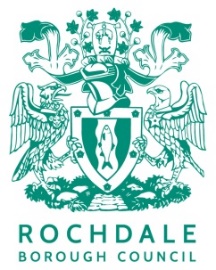 Public Consultation – Statement of Community Involvement (SCI)			Monday 13th July 2020 to Monday 24th August 2020.					COMMENTS FORMPART A YOUR DETAILSIf you are an agent making comments on behalf of another organisation, company or individual please enter their details.Do you wish to be contacted at future stages? (Y/N) EQUAL OPPORTUNITIES MONITORINGWe want to ensure that we find out the views of all groups in the community.  Please help us to do this by filling in the form below.  It will be separated from the above reply and will not be used for any purpose other than monitoring.Please put an X in the appropriate boxesFor Office Use: 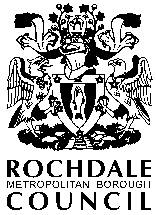 Please Do Not CompleteRef No:Scanned:Acknowledged:Rochdale Council has produced a draft revised Statement of Community Involvement (SCI) for public consultation.    Please use this comment form to register your comments and views on the draft SCI.  1. Your Details  2. Agent Details (if applicable) TitleForenameSurnameOrganisation(if relevant)AddressPostcode Email AddressTelephone No.Your completed comment form should be sent to the Strategic Planning Service:Email:        LDF.consultation@rochdale.gov.uk  Post:          Number 1 Riverside, Smith Street, Rochdale, OL16 1XU  Comment Forms should be received no later than Monday 24th August 2020PART B – YOUR COMMENTS PART B – YOUR COMMENTS PART B – YOUR COMMENTS PART B – YOUR COMMENTS PART B – YOUR COMMENTS Please answer the following question and use the space below for any further comments.  Please answer the following question and use the space below for any further comments.  Please answer the following question and use the space below for any further comments.  Please answer the following question and use the space below for any further comments.  Please answer the following question and use the space below for any further comments.  1. Do you support or object to the proposed revised Statement of Community Involvement?  1. Do you support or object to the proposed revised Statement of Community Involvement?  1. Do you support or object to the proposed revised Statement of Community Involvement?  1. Do you support or object to the proposed revised Statement of Community Involvement?  Support   /  Object 2. Are there any other ways you would like to be consulted on the Local Plan? If yes, please provide details below.2. Are there any other ways you would like to be consulted on the Local Plan? If yes, please provide details below.2. Are there any other ways you would like to be consulted on the Local Plan? If yes, please provide details below.2. Are there any other ways you would like to be consulted on the Local Plan? If yes, please provide details below.Yes/No3. Are you clear on how to comment on development proposals or get further information? If no, please provide details below.3. Are you clear on how to comment on development proposals or get further information? If no, please provide details below.3. Are you clear on how to comment on development proposals or get further information? If no, please provide details below.3. Are you clear on how to comment on development proposals or get further information? If no, please provide details below.Yes/NoPlease use this space to provide any further comments (to help assist us in responding to your representation, it would be helpful if you could tell us which chapter/page number you are commenting on). Please continue on an additional sheet, if necessary.Please use this space to provide any further comments (to help assist us in responding to your representation, it would be helpful if you could tell us which chapter/page number you are commenting on). Please continue on an additional sheet, if necessary.Please use this space to provide any further comments (to help assist us in responding to your representation, it would be helpful if you could tell us which chapter/page number you are commenting on). Please continue on an additional sheet, if necessary.Please use this space to provide any further comments (to help assist us in responding to your representation, it would be helpful if you could tell us which chapter/page number you are commenting on). Please continue on an additional sheet, if necessary.Please use this space to provide any further comments (to help assist us in responding to your representation, it would be helpful if you could tell us which chapter/page number you are commenting on). Please continue on an additional sheet, if necessary.Signed/Name:Date:Thank you for taking the time to participate in this consultation.Thank you for taking the time to participate in this consultation.Thank you for taking the time to participate in this consultation.Thank you for taking the time to participate in this consultation.Thank you for taking the time to participate in this consultation.Do you live in the Borough?YesAre you:MaleDo you live in the Borough?NoAre you:FemaleAge GroupUnder 18Are you registered disabledYesAge Group18 – 60Are you registered disabledNoAge GroupOver 60My cultural / ethnic origin is:My cultural / ethnic origin is:My cultural / ethnic origin is:My cultural / ethnic origin is:My cultural / ethnic origin is:My cultural / ethnic origin is:My cultural / ethnic origin is:WhiteWhiteAsian or British AsianAsian or British AsianAsian or British AsianAsian or British AsianAsian or British AsianWhite BritishBangladeshiPakistaniWhite Irish IndianKashmiriOther (please describe)Other (please describe)Other (please describe)Other (please describe)Black or Black BritishBlack or Black BritishMixed Race or Dual HeritageMixed Race or Dual HeritageMixed Race or Dual HeritageMixed Race or Dual HeritageAfricanWhite / AsianWhite / AsianWhite / AsianWhite / Black CaribbeanWhite / Black CaribbeanWhite / Black CaribbeanOther (please describe)Other (please describe)White / Black AfricanWhite / Black AfricanWhite / Black AfricanOther (please describe)Other (please describe)Other (please describe)